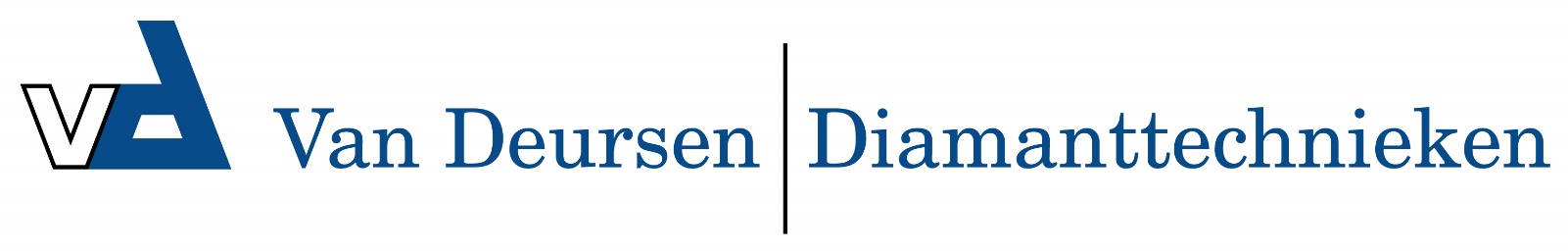 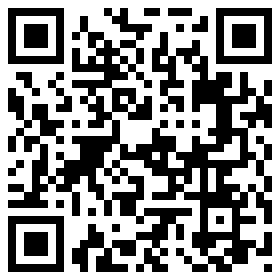 Big mouth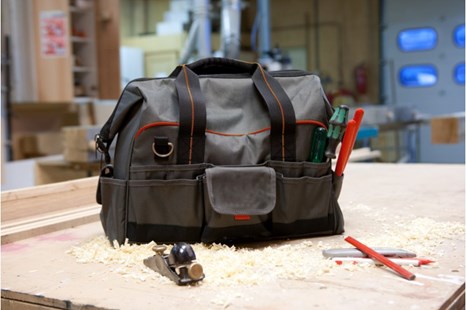 Radio & gereedschapstasGemakkelijke brede boven-openingBlijft altijd rechtop staan, ook openHeavy Duty professionele kwaliteitDubbelwandigIdeaal voor uw compacte werkradio en gereedschapPassend voor alle radio’s behalve voor ROCKBULL, ROCKHART en ROCKHART BT